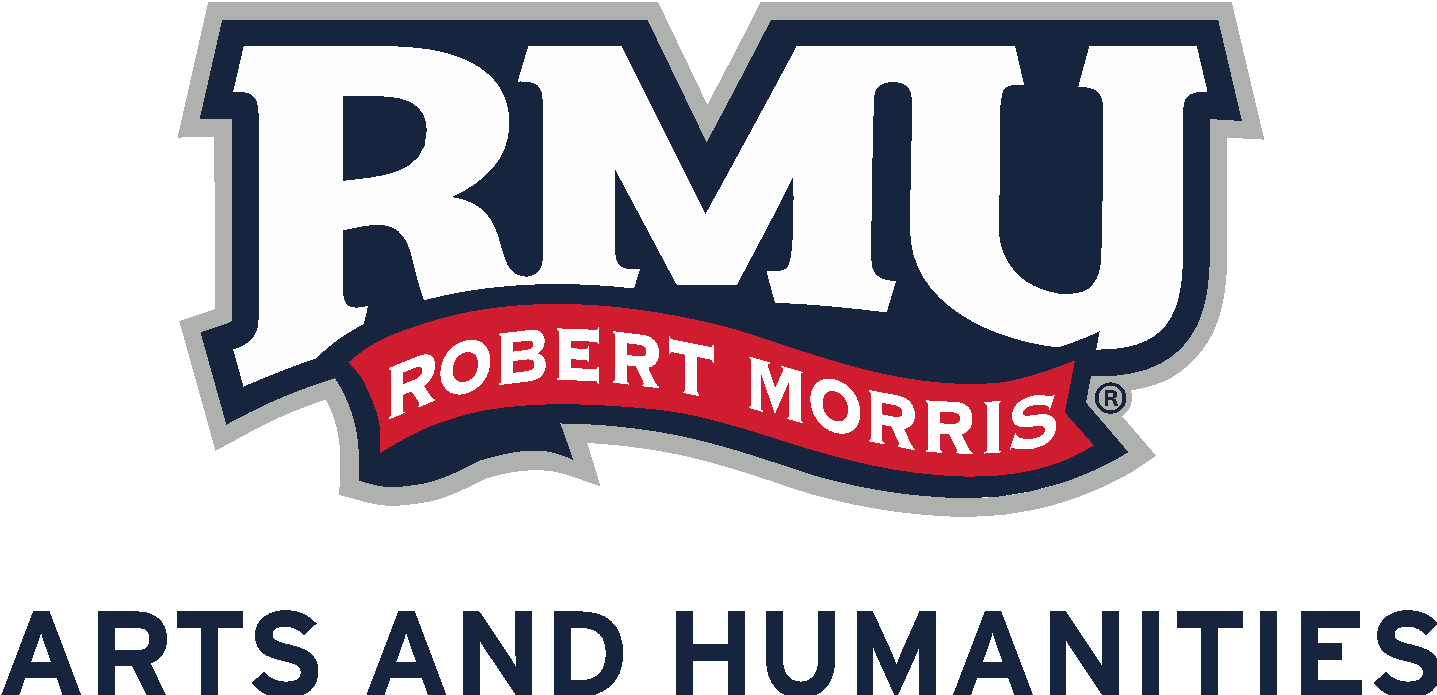 School of Informatics, Humanities and Social SciencesBACHELOR OF ARTS IN ENGLISH STUDIESFALL 						    SPRING Semester #1: 16 creditsCSEN 1 (1010 or 1020)ENGL Core elective ENGL2000 Study of Literature2 Gen Ed CoreFYSP1000 (1 credit)Semester #2: 15 creditsCSEN/ CSCM 2 (1020 or 1030)ENGL2010 Nonfiction or ENGL2540 LinguisticsConcentration Elective (1000 level lit)2 Gen Ed CoreSemester #3: 15 creditsCSCM 3 (1030 or 2040)ENGL3110 History of the English LanguageENGL3080 American Lit Before 1865 OR ENGL 3120 Brit Lit to 1789ENGL 3000-level seminarMajor Elective (2000 level)Semester #4: 15 creditsCSCM 4 (2040 or 2050)ENGL3010 Grammar & CopyeditingENGL2010 Nonfiction or ENGL2540 LinguisticsENGL3090 American Lit After 1865 OR ENGL 3130 Brit Lit from 1789Concentration Elective 1Semester #5: 15 creditsENGL3520 Dramatic Art of ShakespeareENGL3080 American Lit Before 1865 OR ENGL 3120 Brit Lit to 1789Concentration Elective 2ENGL 3000-level seminar1 Gen Ed CoreSemester #6: 15 creditsENGL3500 Study of PersuasionENGL3090 American Lit After 1865 OR ENGL 3130 Brit Lit from 1789Concentration Elective 3Open Elective 11 Gen Ed Core Semester #5: 15 creditsENGL4010 Advanced Nonfiction WritingENGL4903 Cooperative Education/Internship2 Open Electives1 Gen Ed CoreSemester #6: 15 creditsENGL4800 Seminar in English StudiesConcentration Elective (2000 level lit)2 Open Electives1 Gen Ed Core